How to update your member profile: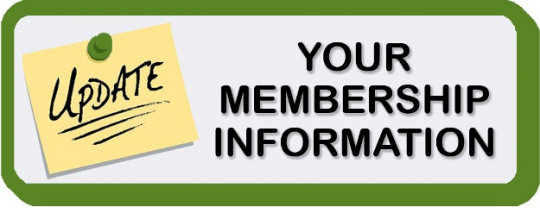 Go to stmarysohio.orgClick member loginIf you don’t know this information or need any help call 419-300-4611 or email admin@stmarysohio.orgOnce you’re logged in your able to access all of your member information. You can update, add, or edit anything on your profile, just when you’re done always save!Don’t forget to log out when your done.